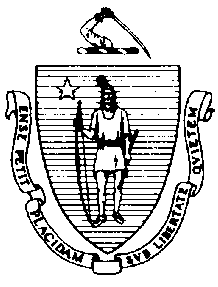 The Executive Office of Health and Human ServicesDepartment of Public HealthBureau of Environmental HealthCommunity Sanitation Program180 Beaman Street, West Boylston, MA 01583Phone: 508-792-7880 Fax: 508-792-7706TTY: 508-835-9796February 2, 2017Michael Devine, SuperintendentRe: Facility Inspection – Boston Pre-Release Center, RoslindaleDear Superintendent Devine:In accordance with M.G.L. c. 111, §§ 5, 20, and 21, as well as Massachusetts Department of Public Health (Department) Regulations 105 CMR 451.000: Minimum Health and Sanitation Standards and Inspection Procedures for Correctional Facilities; 105 CMR 480.000: Storage and Disposal of Infectious or Physically Dangerous Medical or Biological Waste (State Sanitary Code, Chapter VIII); 105 CMR 590.000: Minimum Sanitation Standards for Food Establishments (State Sanitary Code Chapter X); the 1999 Food Code; 105 CMR 520.000 Labeling; and 105 CMR 205.000 Minimum Standards Governing Medical Records and the Conduct of Physical Examinations in Correctional Facilities; I conducted an inspection of Boston Pre-Release Center on January 31, 2017 accompanied by John Heavy, EHSO. Violations noted during the inspection are listed below including 53 repeat violations:HEALTH AND SAFETY VIOLATIONS(* indicates conditions documented on previous inspection reports)FIRST FLOORLobby	No Violations NotedVisitor’s Room # A1-4	No Violations NotedFemale Visitor’s Bathroom # A1-5	No Violations NotedMale Visitor’s Bathroom # A1-6	No Violations NotedJanitor’s Closet # A1-7No Violations NotedA WingFemale Staff Bathroom # A1-9No Violations NotedMale Staff Bathroom # A1-10	No Violations NotedIntake Holding # A1-12	No Violations NotedProperty # A1-17105 CMR 451.353*	Interior Maintenance: Heating system regulator damaged105 CMR 451.353	Interior Maintenance: Unlabeled chemical bottleHolding Cell # A1-18	No Violations NotedWeight Room # A1-19	No Violations NotedMale Staff Locker Room # A1-29/30	No Violations NotedJanitor’s Closet # A1-31	No Violations NotedFemale Staff Locker Room # A1-32/33	No Violations NotedMechanical Room # A1-36 (Medical Waste Storage)	No Violations NotedStorage/Warehouse # A1-38	No Violations NotedMaintenance # A1-39105 CMR 451.353		Interior Maintenance: Wet mop stored in bucketOffice # A1-41	No Violations NotedTool Crib #A1-10	No Violations NotedHealth Service UnitBathroom # A1-23105 CMR 451.123	Maintenance: Ceiling vent dustyMedical Lab # A1-24105 CMR 480.500(B)	Procedures; Records; Record-Keeping Log: Generator did not maintain a record-keeping log for waste sent off-site for treatment105 CMR 480.500(A)(3)	Procedures; Records; Record-Keeping Log: Generator had no written updated documentation for blood borne pathogen trainingExam Room # A1-25No Violations NotedDental Room # A1-26	No Violations NotedFood Service AreaBathroom	No Violations NotedIce MachineNo Violations NotedGrease Hood and Prep Table	No Violations NotedWalk-in Refrigerator	No Violations NotedWalk-in FreezerNo Violations NotedOffice # A1-42	No Violations NotedDry Storage Room # A1-46	No Violations NotedMechanical Warewashing RoomFC 5-205.11(A)	Plumbing System, Operations and Maintenance: Handwashing sink not accessible, blocked by drying rack	Food Service Line	No Violations NotedSupply Room # A1-50FC 6-501.12(A)	Maintenance and Operation; Cleaning: Facility not cleaned properly, ceiling vent dustyRubbish Room (Chemical Storage) # A1-51	No Violations NotedInmate Dining Room # A1-52FC 6-101.11(A)(1)*	Materials for Construction and Repairs: Surface not easily cleanable, several dining table benches damagedFC 6-501.11*	Maintenance and Operation; Repairing: Facility not in good repair, floor damagedStaff Dining Room # A1-53	No Violations NotedB WingHallway	No Violations NotedDay Room	No Violations NotedLaundry Room # B1-31	No Violations NotedBathroom # B1-32105 CMR 451.123*	Maintenance: Stall lock missing on stall # 1105 CMR 451.123*	Maintenance: Ceiling vents dustyShower Room # B1-33		105 CMR 451.123*	Maintenance: Soap scum on floors in shower # 1, 2, 3, 5, 6, and 7105 CMR 451.123*	Maintenance: Door warped to shower # 1105 CMR 451.123*	Maintenance: Exposed drywall in shower # 4 105 CMR 451.123*	Maintenance: Ceiling vents dusty105 CMR 451.123	Maintenance: Soap scum on walls in shower # 1, 2, 3, 5, 6, and 7105 CMR 451.123	Maintenance: Ceiling paint peeling 105 CMR 451.123	Maintenance: Mold on walls in shower # 1, 2, 3, 5, 6, and 7Janitor’s Closet # B1-34105 CMR 451.353*	Interior Maintenance: Floor damaged105 CMR 451.353*	Interior Maintenance: Walls dirty, possible mold/mildew105 CMR 451.353	Interior Maintenance: Ceiling vent dusty Cells105 CMR 451.321*	Cell Size: Inadequate floor space, cells triple bunkedC WingDay Room	No Violations NotedBathroom # C1-32105 CMR 451.123	Maintenance: Shower doors rusting out at bottom in shower # 1-4105 CMR 451.123	Maintenance: Soap scum on walls in shower # 1-4105 CMR 451.123	Maintenance: Soap scum on floor in shower # 1-4105 CMR 451.123	Maintenance: Ceiling damaged105 CMR 451.130	Hot Water: Shower water temperature recorded at 1170F105 CMR 451.123	Maintenance: Wall damaged in shower # 3105 CMR 451.123	Maintenance: Ceiling vents dusty105 CMR 451.123	Maintenance: Mold in shower # 4Janitor’s Closet # C1-34105 CMR 451.353*	Interior Maintenance: Ceiling vent dustyCells	No Violations NotedLaundry Room # C1-31No Violations NotedSECOND FLOORAdministrative AreaJanitor’s Closet # A2-24	No Violations NotedFemale Staff Bathroom # A2-25	No Violations NotedMale Staff Bathroom # A2-26	No Violations NotedKitchenetteNo Violations NotedA WingMulti-Purpose Room # A2-2	No Violations NotedClassrooms # A2-5/A2-4	No Violations NotedWork Release Offices	No Violations NotedBarber Shop # A2-11105 CMR 451.353	Interior Maintenance: Unlabeled chemical bottle105 CMR 451.110(A)	Hygiene Supplies at Toilet and Handwash Sink: No paper towels at handwash sink Janitor’s Closet # A2-12	No Violations NotedStaff Bathroom # A2-34	No Violations NotedStorage # A2-36	No Violations NotedB WingDay Room105 CMR 451.200	Food Storage, Preparation and Service: Food preparation not in compliance with 
105 CMR 590.000, interior of microwave oven dirty Bathroom # B2-31 Right Side105 CMR 451.123*	Maintenance: Door lock missing in stall # 1 105 CMR 451.123	Maintenance: Ceiling paint peeling105 CMR 451.130	Plumbing: Plumbing not maintained in good repair, sink # 1 not workingBathroom # B2-31 Left Side105 CMR 451.123*	Maintenance: Door lock missing in stall # 1 and 2105 CMR 451.123	Maintenance: Ceiling paint peelingJanitor’s Closet # B2-32105 CMR 451.353	Interior Maintenance: Walls dirty, possible mold/mildew105 CMR 451.353	Interior Maintenance: Ceiling vent dustyShower Room # B2-33105 CMR 451.123*	Maintenance: Soap scum on floors in shower # 1-7105 CMR 451.123*	Maintenance: Soap scum on walls in shower # 1-7105 CMR 451.123*	Maintenance: Door warped to shower # 1-7105 CMR 451.123*	Maintenance: Ceiling vents dustyLaundry Room # B2-34No Violations NotedCells105 CMR 451.321*	Cell Size: Inadequate floor space, cells triple bunkedC WingComputer Classroom	No Violations NotedLaundry Room # C2-31	No Violations NotedBathroom # C2-32105 CMR 451.123*	Maintenance: Ceiling vents dusty105 CMR 451.123*	Maintenance: Tile caulking dirty around baseboard, possible mold/mildew, in 
shower # 1-4105 CMR 451.123*	Maintenance: Soap scum on floor in shower # 1-4105 CMR 451.123	Maintenance: Soap scum on walls in shower # 1-4105 CMR 451.123	Maintenance: Shower partitions rusted and corroded in shower # 1 and 2105 CMR 451.123	Maintenance: Ceiling paint peeling105 CMR 451.123	Maintenance: Wall tile damaged in shower # 4 Janitor’s Closet # C2-34	No Violations NotedCellsNo Violations NotedObservations and RecommendationsThe inmate population was 143 at the time of inspection.At the time of inspection, the Department recommended numbering all showers throughout the institution.
This will assist the Department and Department of Correction employees to better recognize where issues exist.Throughout the facility, bathrooms and shower areas were observed to be poorly maintained resulting in unsanitary conditions. Specifically, the 1st floor B wing showers were in complete disrepair, including the exposure of drywall to chronic dampness in one unfinished shower. The Department is concerned with the increased risk of disease transmission with the high number of inmates being exposed to such unsanitary conditions. We recommend ensuring all bathroom and shower areas are finished with smooth and easily cleanable surfaces as well as developing a higher frequency shower cleaning policy.This facility does not comply with the Department’s Regulations cited above. In accordance with 105 CMR 451.404, please submit a plan of correction within 10 working days of receipt of this notice, indicating the specific corrective steps to be taken, a timetable for such steps, and the date by which correction will be achieved. The plan should be signed by the Superintendent or Administrator and submitted to my attention, at the address listed above.To review the specific regulatory requirements please visit our website at www.mass.gov/dph/dcs and click on "Correctional Facilities" (available in both PDF and RTF formats).To review the Food Establishment regulations please visit the Food Protection website at www.mass.gov/dph/fpp and click on “Food Protection Regulations”. Then under “Retail” click “105 CMR 590.000 - State Sanitary Code Chapter X – Minimum Sanitation Standards for Food Establishments” and “1999 Food Code”.To review the Labeling regulations please visit the Food Protection website at www.mass.gov/dph/fpp and click on “Food Protection Regulations”. Then under “General Food Regulations” click “105 CMR 520.000: Labeling.”This inspection report is signed and certified under the pains and penalties of perjury.Sincerely,Amy Riordan, MPHEnvironmental Analyst, CSP, BEHcc:	Jan Sullivan, Acting Director, BEH	Steven Hughes, Director, CSP, BEHTimothy Miley, Director of Government AffairsMarylou Sudders, Secretary, Executive Office of Health and Human Services	Thomas Turco, Commissioner, DOC	Loreli Brooks, EHSO/FSOJohn Heavy, EHSOJohn Meaney, Assistant Commissioner of Health, Boston Inspectional Services Department	Clerk, Massachusetts House of Representatives	Clerk, Massachusetts Senate	Daniel Bennett, Secretary, EOPSSJennifer Gaffney, Director, Policy Development and Compliance UnitCHARLES D. BAKERGovernorKARYN E. POLITOLieutenant Governor